日本大学芸術学部映画学科○監督コース、３年・４年最終提出用シナリオ書き方見本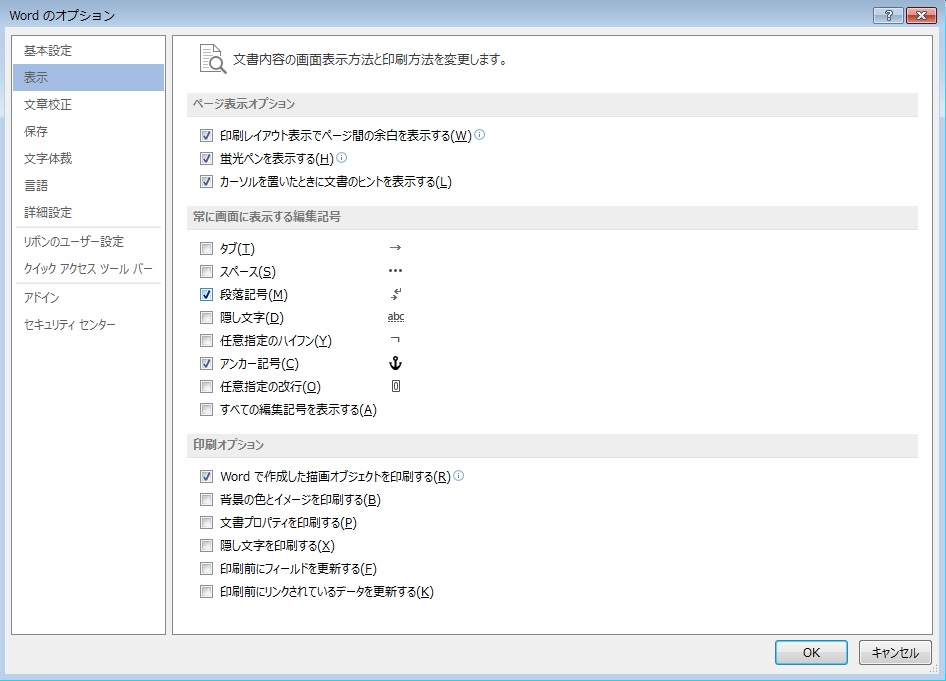 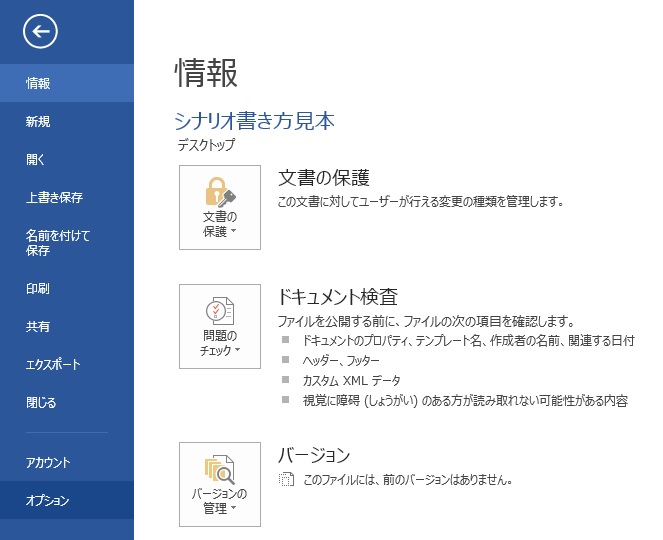 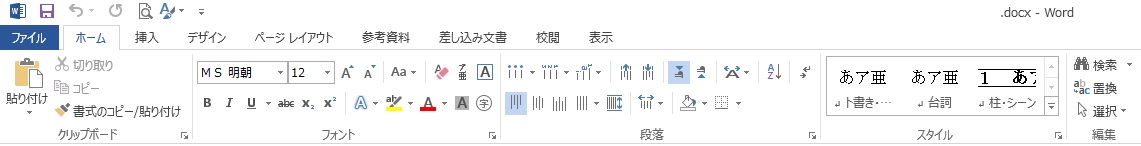 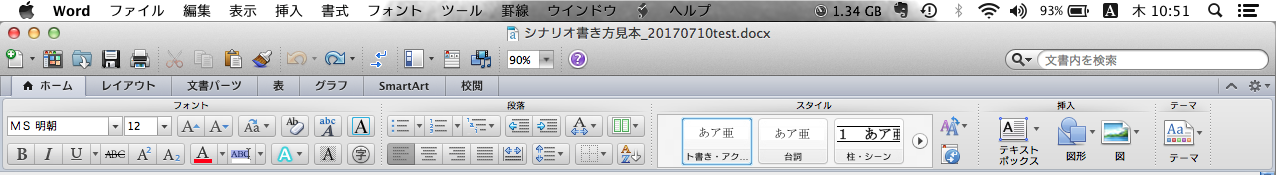 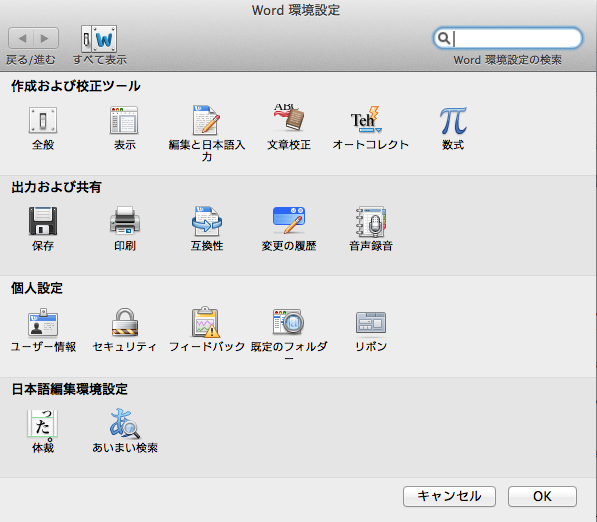 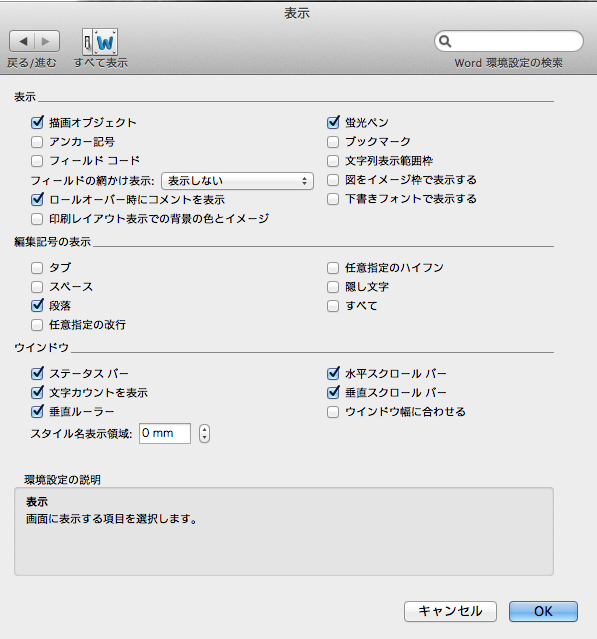 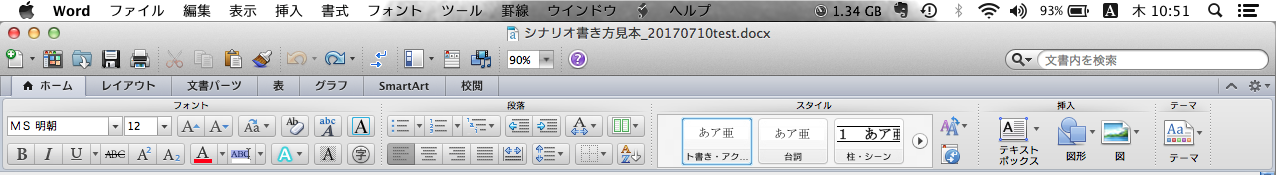 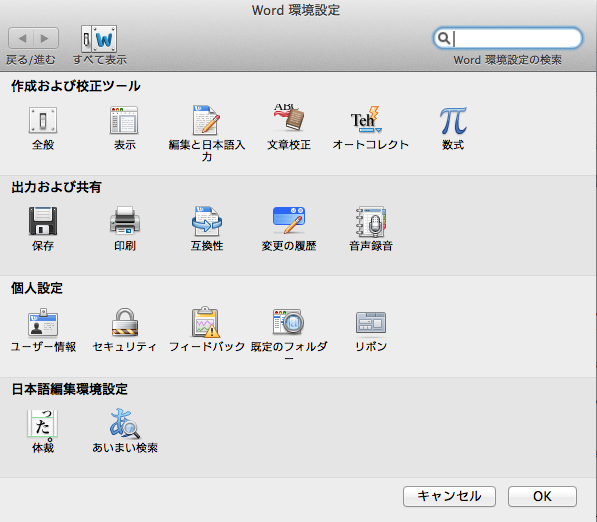 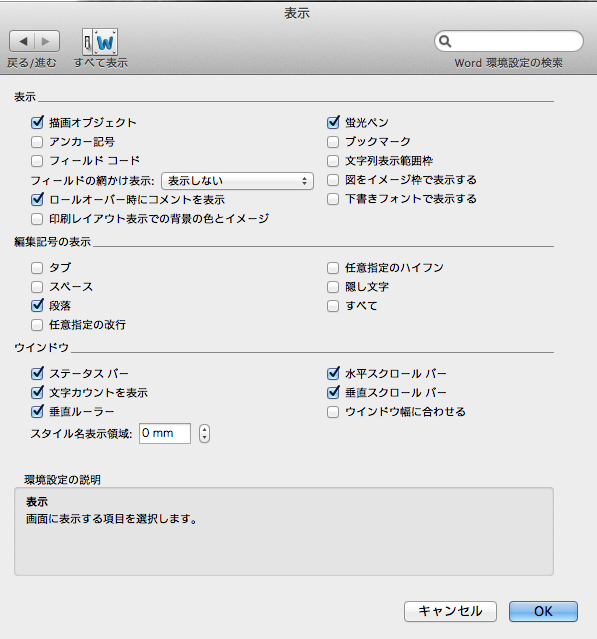 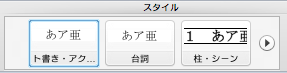 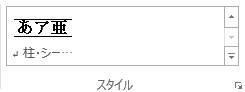 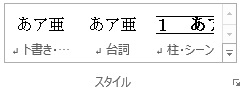 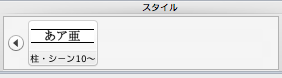 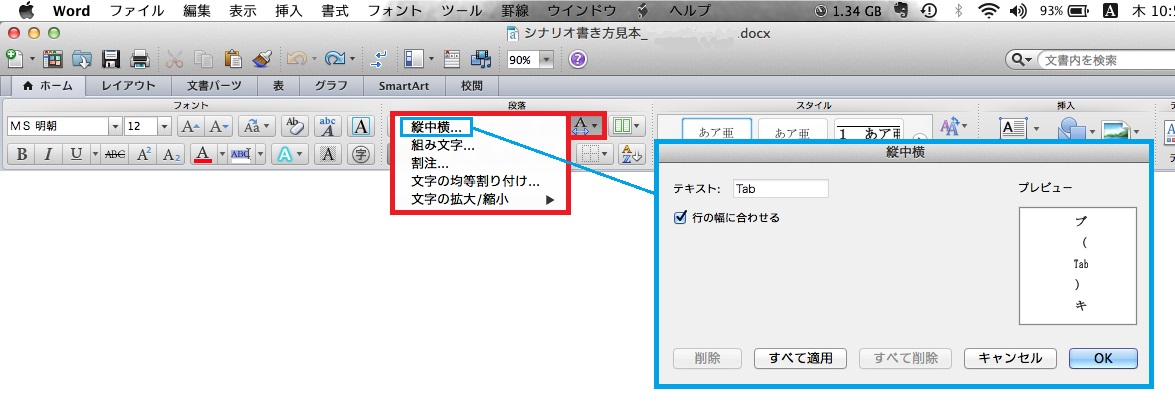 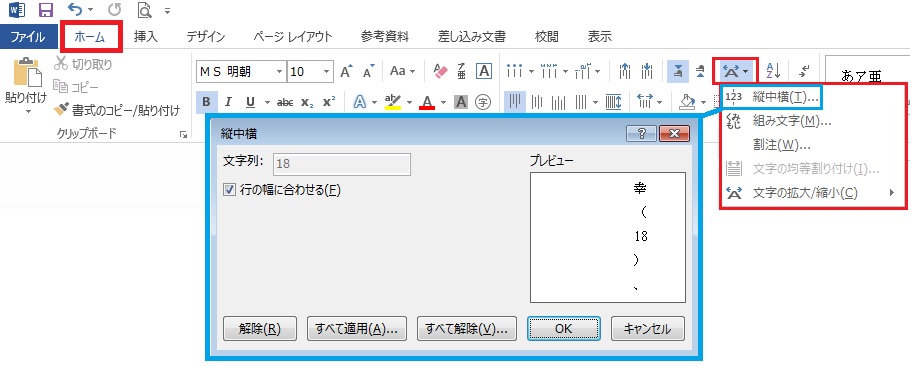 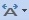 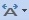 高校・正門前　	―シーン柱の前後は一行空ける―　	柱・使い方）ワードの右上のスタイルの「柱・シーン」を選択して下さい。　　　	そして、ここはト書きと呼ばれる部分です。　	ト書き・使い方）ワードの左上のところで、「ト書き・アクション」を選択。スペースを押して、キーボードのタブ（Tab）キーを押して下さい。　	×　×　×　	『卒業証書授与式』の看板がある。　	―シーン柱の前後は一行空ける―同・廊下　	森美幸（18）、ＨＲが終わるのを待っている。　	その制服の胸に造花、手には黒の丸筒。　	教室の扉が開き、生徒達が出てくる。　	しばらく彼らを見送ってから、教室に入って行く美幸。同・教室	台詞の書き方）ワードの左上のスタイルの「台詞」を選択して下さい。名前を入力したら、「このようにカギ括弧をいれてセリフを入力して下さい。」	×　×　×美　幸「あかり、帰ろ」あかり「美幸ー、もうちょっと待って」美　幸「（近付いて）荷物多くない？」あかり「置き勉してたからね。てか、見て。（ボタンを見せて）高野君に貰えた！」美　幸「（笑顔で）おめでとう！　よかったね！」あかり「美幸はいいの？　藤井いるよ」　	と、教室の一画をちらりと見る。　	仲間達と楽しそうに話している藤井秀一郎（18）。美　幸「（目をそらし）私はいいよ。周りに人いるし」あかり「でも、地方の大学に進学しちゃうんでしょ？　藤井。今いっておきなって」美　幸「いい、いい」あかり「……美幸がいいならいいけどさ。そうだ！　最後に写真撮ろう！」	と、携帯を構える。あかり「はい、チーズ。（写真を確認し）いいんじゃない？　後で送るね！」美　幸「ありがとう」あかり「じゃ、帰ろっか」美　幸「うん」	美幸とあかり、教室を出る。同・廊下　	携帯の着信音が鳴る。　	慌てて携帯を操作する、あかり。あかり「（顔を上げて）美幸！」　	と、携帯の画面を見せる。　	『高野：今どこ？』と表示されている。美　幸「一緒に帰るチャンスじゃん！」あかり「でも……」美　幸「私はいいよ。高野君、下で待ってるんじゃない？　早く行ってあげなよ」あかり「美幸、ありがとう。でも、下までは一緒に行こう！」　	誰もいない廊下を歩いて行く、美幸とあかり。ダミー	（中略）ダミーダミーダミー10	シーン番号が２桁以上の場合　	通常の柱立てをするように、スタイルから『柱・シーン10～』を選択して下さい。　	柱の枠が立ったら、番号がブランクになっているので入力して下さい。そのままだと、数字が横向きになってしまうので、『縦中横』の機能を使い、数字を縦向きにしてください。　	数字を入力した後、スペース＋Tabキーでシーンの行頭が揃います。100	ダミー　	シナリオの最後には「終わり」や「完」を記載すること。（終わり）